Учебный процесс в МБОУ Целинная СОШ  организуется с применением дистанционных технологий, в частности, с использованием облачной платформы для видео- и аудиоконференцсвязи  ZOOM , Учи.ру,WhatsApp, Viber.Для обучающихся  начало учебных занятий с применением платформ в 10 часов 00 минут  Продолжительность учебного занятия с применение дистанционной платформы 35 минут. В соответствии Постановлением  Главного   государственного санитарного врача РФ от 28 сентября 2020г. № 28 "Об утверждении санитарных правил СП 2.4.3648-20 "Санитарно-эпидемиологические требования к организациям воспитания и обучения, отдыха и оздоровления детей и молодежи":1-4 классы – не более 20 минут использование компьютера , оставшееся время учебного занятия распределить на выполнение самостоятельной работы по учебнику, выполнение заданий в тетради или иной учебной деятельностью, не связанной с использованием компьютера;5-9 классы – не более 25 минут использование компьютера, оставшееся время учебного занятия распределить на выполнение самостоятельной работы по учебнику, выполнение заданий в тетради или иной учебной деятельностью, не связанной с использованием компьютера.10-11 классы - не более 35 минут использование компьютера, оставшееся время учебного занятия распределить на выполнение самостоятельной работы по учебнику, выполнение заданий в тетради или иной учебной деятельностью, не связанной с использованием компьютера.Задания по физической культуре (в том числе игровой час в 1 классах) даются для поддержания активной физической формы в виде рекомендации по выполнению игровых и физических упражнений на разные группы мышц .Задания внеурочной деятельности направляются  обучающимся  и выполняются в свободное время.Контакты сотрудников, задействованных в организации обучения с применением дистанционных технологий при реализации образовательных программ в МБОУ Целинная СОШ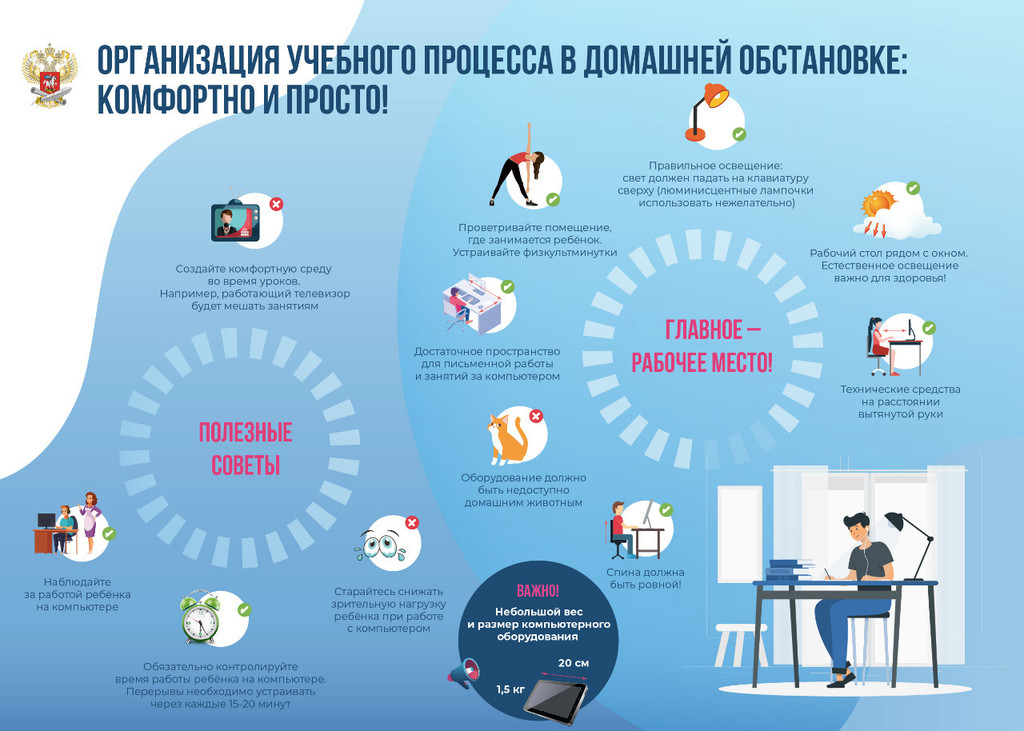 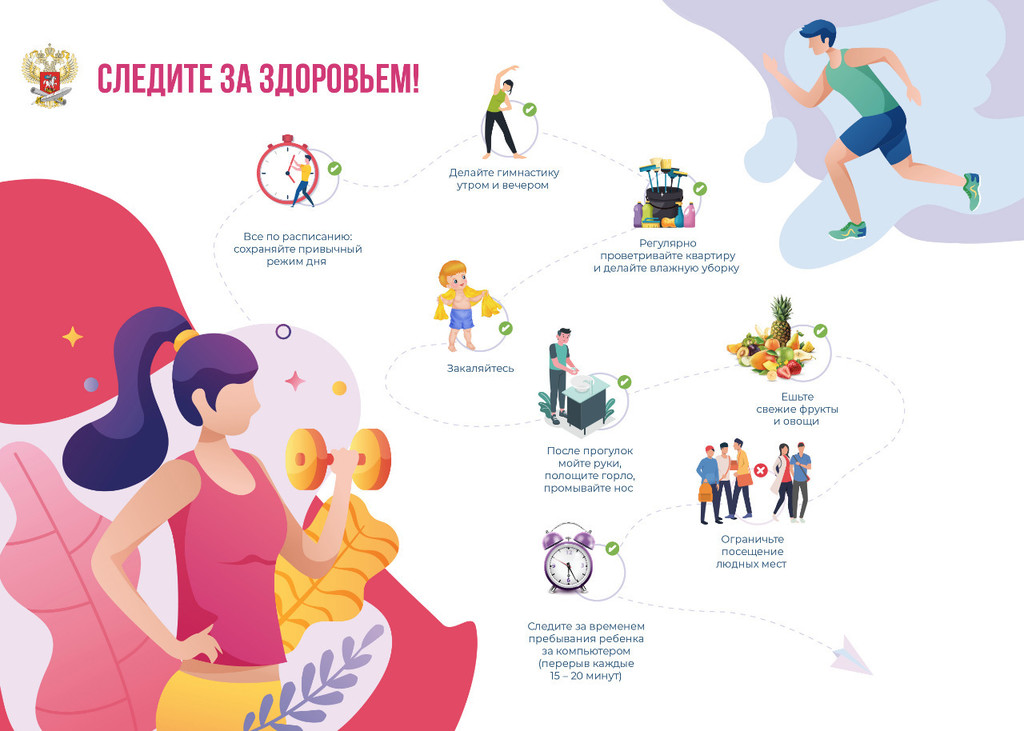 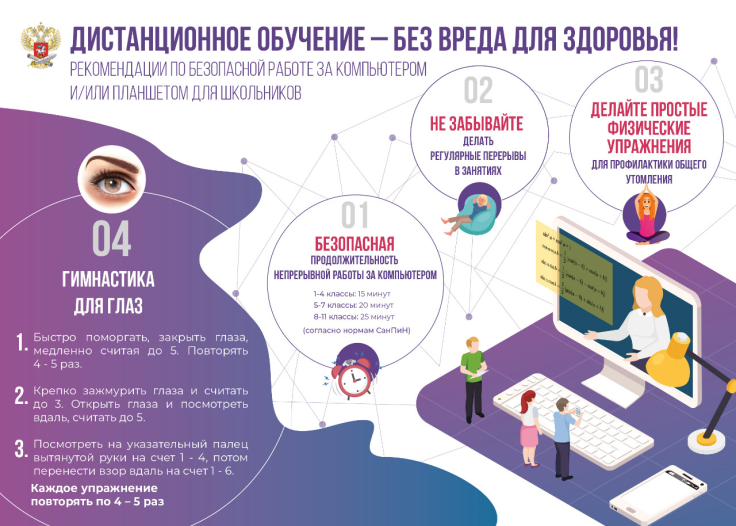  МероприятиеФ.И.О. ответственного лица, должность Контактные данныеОсуществление контроля за реализацией образовательных программ при обучении с применением дистанционных технологий      Долбеева ЛП директор школыЕршова Г.М заместитель директора по УВР.,8(39549) 952848(39549) 95284с/т 89027697784E-mail: tselinnaya.shkola@bk.ru